Полицейские расскажут детям как сделать селфи безопасным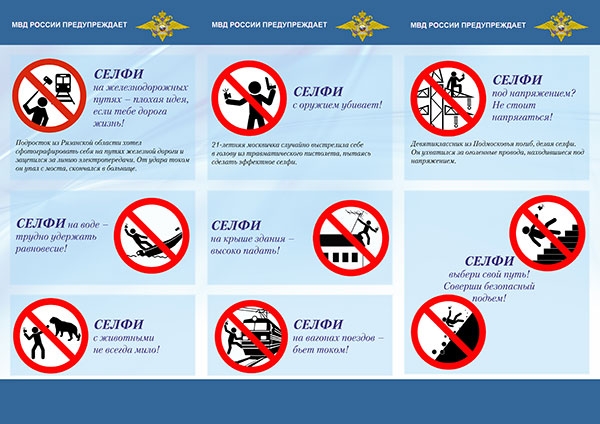 МВД России обеспокоено участившимися случаями травматизации       и летального исхода среди несовершеннолетних при попытке сделать уникальное селфи. Каждый из таких случаев, как выяснилось, можно было предотвратить.В целях профилактики Министерством внутренних дел России разработана памятка "Безопасное селфи", призванная обратить внимание, в первую очередь молодежи, на данную проблему. На ней наглядно, в виде пиктограмм, изображены наиболее травмоопасные случаи создания фотографий.Чтобы предостеречь граждан от неоправданного риска ради запоминающегося кадра представители УМВД России по Мурманской области проводит акцию «Безопасное селфи».Мероприятие состоится: 13 августа в гимназии №8 (ул.Книповича, 35/2)/ Начало: в 10.00	

Подробнее: http://www.b-port.com/crime/item/159767.html#ixzz3ibqZab2P